V Coworking Kolín jsou k zakoupení knihy nakladatelství PeoplecommCoworkingKolin.cz nyní nově funguje jako místo, kde si můžete zakoupit motivační knihy z nakladatelství Peoplecomm. Mezi osmi knihami, které momentálně prodávají, je jich sedm k mání právě ve sdílené kanceláři. Zájemci o knihy tak nemusí platit poštovné a knihy si po domluvě přes e-mail nebo telefon vyzvednou, kdy budou chtít.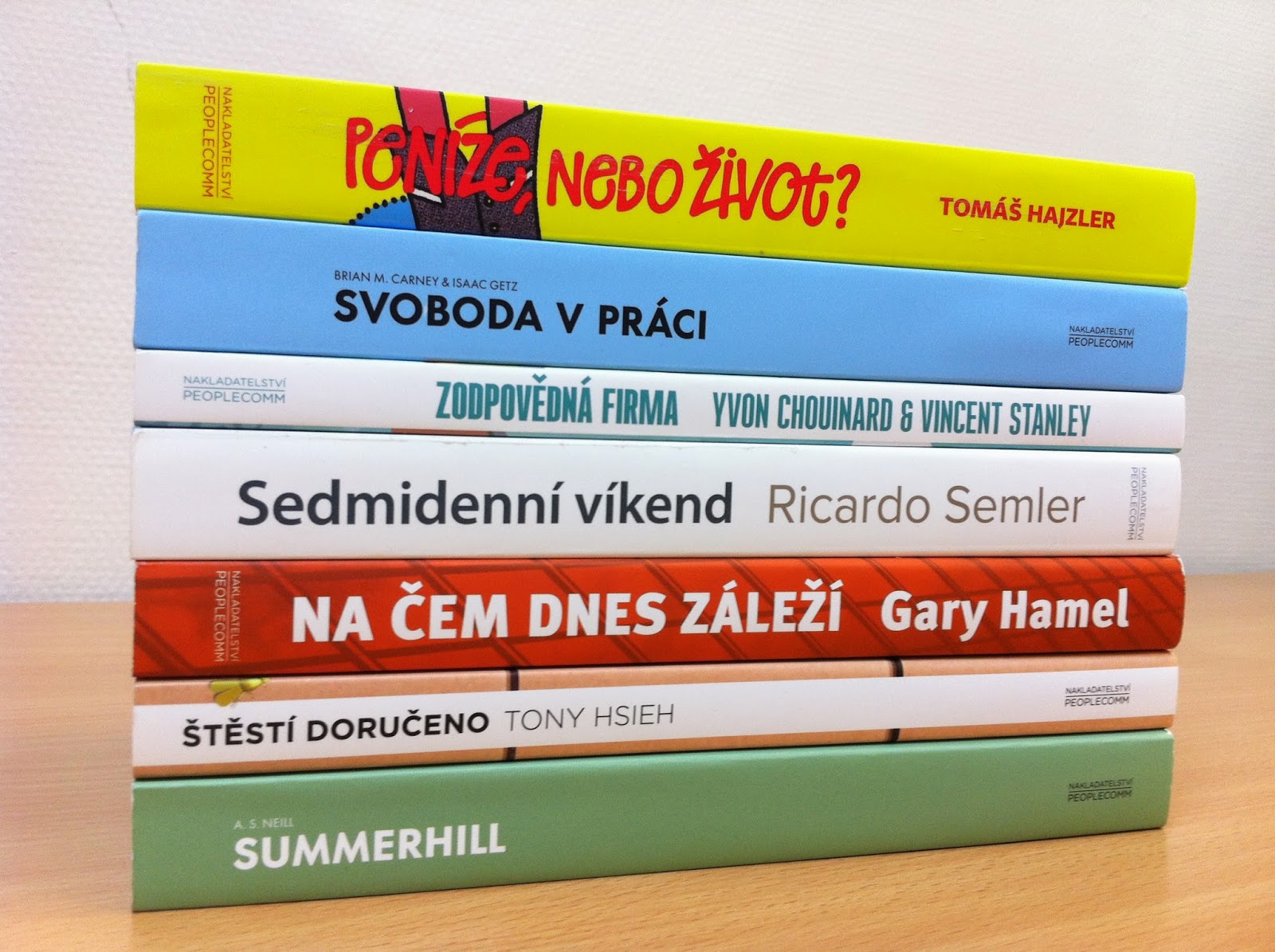 Knihy pro rozvíjející se firmyS nápadem přišel jeden ze zakladatelů centra, Jiří Krejčík, který se minulý listopad zúčastnil workshopu pořádaném Tomášem Hajzlerem, majitelem nakladatelství. “Napadlo mě nabídnout Tomášovi naše centrum jako odběrné místo, a jemu se to líbilo. Knihy, které Tomáš vydává, se hodí jako skvělá motivace k podnikání. Sám jsem přečetl už skoro všechny a v mnoha věcech mi dost pomohly.”Knihy jako “Na čem dnes záleží”, “Zodpovědná firma” a “Peníze, nebo život?” popisují práci jako zdroj užitku a smyslu pro druhé nebo to, jak jsou důležití nejen spokojení uživatelé, ale hlavně zaměstnanci. Více informací se o knihách dozvíte na stránkách nakladatelství. Jak knihy vyzvednout?Knihu, kterou si vyberete, nemusíte objednávat na stránkách nakladatelství. Domluvte si den a čas odběru přes email info@coworkingkolin.cz, kde ji následně i zaplatíte.27. 2. 2015Tisková mluvčí: Veronika Březinováemail: info@coworkingkolin.czwww: http://coworkingkolin.cz/